KARADENİZ TEKNİK ÜNİVERSİTESİ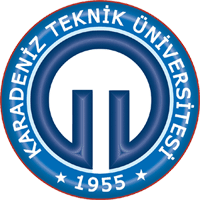 BİTİRME ÇALIŞMASI BAŞVURU FORMUBitirme Konuları 06.03.2023 mesai bitimine kadar doldurup kimya @ktu.edu.trNot: Üç (3) tercih yapma zorunluluğu vardır.A) ÖĞRENCİ  (Bitirme çalışması alan öğrenci tarafından doldurulacaktır)A) ÖĞRENCİ  (Bitirme çalışması alan öğrenci tarafından doldurulacaktır)A) ÖĞRENCİ  (Bitirme çalışması alan öğrenci tarafından doldurulacaktır)Adı SoyadıTercih Ettiği Tez KonularıNumarası1)Fakülte ve Bölümü2)Başvuru Tarihi 3)TEORİK BİTİRME TEZ KONULARI VE DANIŞMAN ÖĞRETİM ÜYELERİTEORİK BİTİRME TEZ KONULARI VE DANIŞMAN ÖĞRETİM ÜYELERİTEORİK BİTİRME TEZ KONULARI VE DANIŞMAN ÖĞRETİM ÜYELERİProf.Dr.KEMAL SANCAKTekstil ve boyar maddeler kimyasıProf.Dr.ÖMER DALMANTekstil kimyasallarıProf.Dr.KAMİL KAYGUSUZEnerji depolayıcı kimyasal maddelerProf.Dr.CELAL DURANAğır metaller ve çevresel etkileriProf.Dr.HAKAN ALPGıdalarda bulunan toksik maddeler ve gıda kirleticileriProf.Dr.ÜMMÜHAN TURGUT OCAK Nanomateryallerin sentezi ve uygulama alanlarıProf.Dr.SELAMİ KARSLIOĞLUBitkisel yağlarınüretimiProf.Dr.AHMET DEMİRBAŞFeromonlarProf.Dr.NESLİHAN DEMİRBAŞKinolonlarDoç.Dr.ÜMİT DEMİRBAŞGeçiş metalleri ve uygulama alanlarıDoç.Dr.İLKNUR ALTINGrafen oksit bazlı nanomalzemelerin hazırlanması ve karakterizasyon yöntemleriDoç.Dr.CEYDA İÇSEL YILMAZSentetik TatlandırıcılarÖğr.Gör.Dr.SİNAN NOHUTSodyum ve potasyumun özellikleri ve kullanım alanları